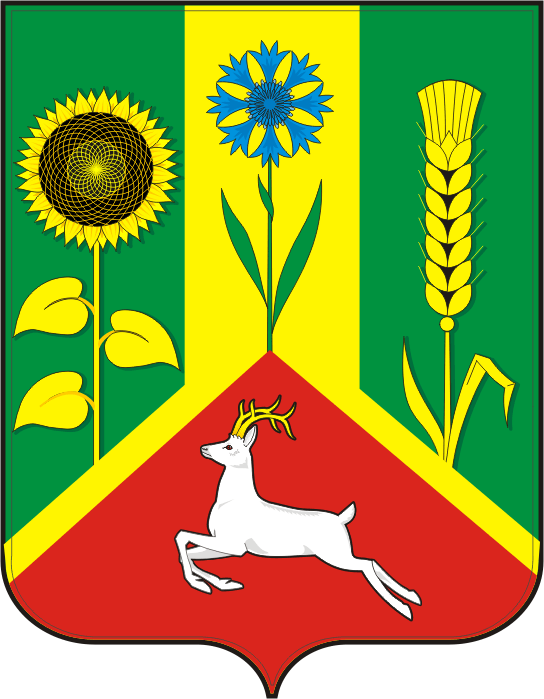 СОВЕТ ДЕПУТАТОВ ВАСИЛЬЕВСКОГО СЕЛЬСОВЕТА
  САРАКТАШСКОГО РАЙОНА ОРЕНБУРГСКОЙ ОБЛАСТИТРЕТЬЕГО СОЗЫВАРЕШЕНИЕвнеочередного  тридцать первого заседания Совета депутатов                                              Васильевского сельсовета третьего созыва№    135                               с. Васильевка                от 28 ноября 2018 годаВ соответствии со ст. 27 Федерального закона от 06.10.2003 №131-ФЗ «Об общих принципах организации местного самоуправления в Российской Федерации», Положением о территориальном общественном самоуправлении в муниципальном образовании Васильевский  сельсовет Саракташского района Оренбургской области, утвержденным решением Совета депутатов Васильевского сельсовета от 28 сентября 2018 года № 117, решением Совета депутатов Васильевского сельсовета от 28 сентября 2018 года № 115 «Об утверждении Положения о порядке назначения и проведения собраний (конференций) граждан муниципального образования  Васильевский  сельсовет Саракташского района Оренбургской области»,  руководствуясь  Уставом муниципального образования  Васильевский сельсовет, на основании поступившего уведомления инициативной группы села  Кульчумово,Совет депутатов  Васильевского сельсоветаРЕШИЛ:1. Созвать конференцию граждан по инициативе населения села  Кульчумово муниципального образования Васильевский  сельсовет Саракташского района Оренбургской области 14 декабря 2018 года в 15.00 часов в зрительном зале сельского клуба.2. Установить норму представительства делегатов: один делегат от 15 жителей, имеющих право на участие в конференции3.  3 декабря  2018 года в 16.00 часов в зрительном зале сельского клуба провести собрание жителей для выбора делегатов конференции. 4. В период с 3 по 7 декабря 2018 года организовать сбор подписей жителей для выборов делегатов конференции. 5. Определить уполномоченным органом на проведение конференции граждан по вопросу создания территориального общественного самоуправления в границах села Кульчумово администрацию муниципального образования  Васильевский  сельсовет Саракташского района.6. Организацию исполнения настоящего решения возложить на главу муниципального образования Васильевский  сельсовет Саракташского района  А.Н. Серединова.7. Настоящее решение вступает в силу со дня подписания, подлежит обнародованию и размещению на официальном сайте администрации муниципального образования Васильевский  сельсовет Саракташского района Оренбургской области в сети «Интернет». 8. Контроль за исполнением настоящего решения возложить на постоянную комиссию Совета депутатов сельсовета по мандатным вопросам (Хасанова Л.М.).Председатель Совета депутатов сельсовета-Глава муниципального образования                                          А.Н. СерединовО созыве конференции граждан по инициативе населения села  Кульчумово муниципального образования  Васильевский  сельсовет Саракташского района Оренбургской областиРазослано:администрации сельсовета, депутатам, инициативной группе села Кульчумово, прокуратуре района, постоянной комиссии, места для обнародования, официальный сайт администрации сельсовета, в дело